Pages 194 -200 « Durant trois semaines, Sam Louis déclina les visites … Il tourna les talons et disparut. »Activité 1 – QuestionsRépondez aux questions suivantes (p. 194 - 195) : 1. Après la première visite d’Élise chez Sam Louis dans la prison, combien de temps s’est écoulé avant leur deuxième rencontre ?Une semaineDeux semainesTrois semainesQuatre semaines2. Comment Élise tente-t-elle de gagner la confiance du chat (le matou noir) ?……………………………………………………………………………………………………………………………………………………………………………………………………………………………………………………………………………………………………………………………………………………………………………………………	3. Citez, à partir du texte, les gestes d’Élise qui provoquent Sam Louis à faire attention à elle et qui ressemblent aux gestes d’un chat. …………………………………………………………………….…………………………………………………………………….…………………………………………………………………….…………………………………………………………………….…………………………………………………………………….…………………………………………………………………...4. Citez un mot qui montre qu’elle a eu du succès à attirer l’attention de Sam Louis.………………………………………………………………………………………………………………………………………………………………………………………………Activité 2 – Les jeux astucieux (p. 195 - 200)Élise joue un jeu psychologique avec Sam Louis pour obtenir de l’information à propos de son identité.  Complétez le tableau.Activité 3 – La famille adoptive de Sam Louis (p. 197 – 198)A. Qui est qui ? Faites correspondre les images et les membres de la famille adoptive de Sam Louis. Attention :  Il y a deux personnes qui ne font pas partie de sa famille.B. Le texte (p. 197 – 198) apprend aux lecteurs que les parents de Sam Louis étaient sans amour, ce qui a rendu la famille dysfonctionnelle.  Faites correspondre les colonnes. Activité 4 - Exercice à trous : L’identité de Sam LouisComplétez le texte à trous en choisissant le bon mot :Je vous présente Sam Louis. C’est ………………………......……………..  aux ………………………......…………….. épaules. Il était maigre, mais il a commencé à faire de la ………………………......…………….. Maintenant, c’est un homme qui se vante de ses ………………………......…………….. Il est en prison ………………………......……………..Il croit que ………………………......…………….. ne s’intéresse à lui. Il pense avoir peu de ………………………......…………….. car la mère Vartala considère qu’ ………………………......…………….. des enfants placés est légèrement mieux que de nettoyer des ………………………......…………….. .	Il a grandi dans une famille nombreuse qui était dysfonctionnelle. Les parents accueillaient six enfants dont personne ne voulait. Il se demande ce qui le ………………………......…………….. d’autres familles d’accueil. Il ne comprend pas ce qui est son grand ………………………......…………….. Comme au bout de trois ans son père d’accueil confond toujours son ………………………......…………….. avec celui d’un autre enfant, Sam se sent sans identité.Après avoir tué quinze filles, il s’est persuadé d’être ………………………......…………….. ce qui correspond au jugement de sa mère d’accueil. Il devient ………………………......…………….. quand Élise lui pose des questions personnelles. Personne ne l’aime, parce qu’il est ………………………......…………….. Enfin, c’est un homme qui ne ………………………......…………….. pas.La vengeance du pardon, Éric-Emmanuel SCHMITTFICHE APPRENANTNiveau A2/B1FICHE APPRENANTNiveau A2/B1Partie n°5 – Deuxième visite (4 semaines plus tard)Partie n°5 – Deuxième visite (4 semaines plus tard)Ce que dit Élise à Sam Louis pour obtenir de l’informationL’information qu’Élise retire de Sam LouisLa réaction de Sam LouisQui gagne le jeu ?1. Élise dit à Sam Louis qu’il n’est pas habitué à ce qu’on s’intéresse à lui. (p. 195)Il ne dit rien.Il détourne le regard.Élise.2. Élise lui demande le droit (la permission) de s’intéresser à lui. (p. 195)3. Élise lui dit que tous les autres s’intéressent à lui uniquement pour de l’argent.  Elle est différente. Elle veut savoir s’il reçoit la visite d’autres parents de victimes. (p.196)4. Élise dit : « Tu t’es persuadé d’être un monstre. »  (p. 198)Il est agressif (p. 198-199) Ce que dit Sam Louis à Élise pour obtenir de l’information (p. 199 - 200)L’information que Sam Louis retire d’Élise.La réactionQui gagne le jeu ?1. Sam Louis demande à Élise laquelle des victimes était sa fille. (p. 199 - 200)Élise :Sam Louis :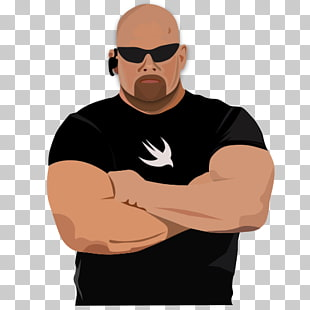 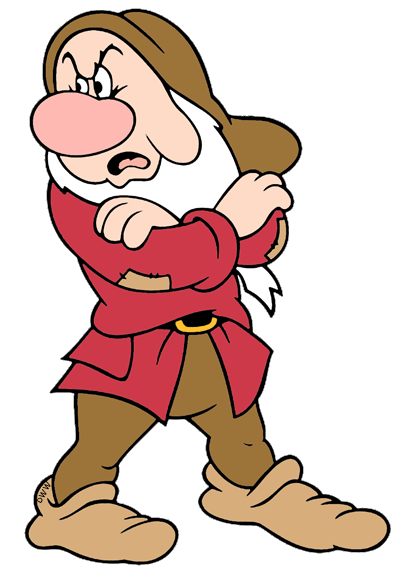 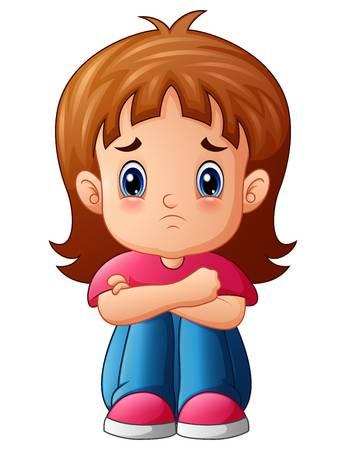 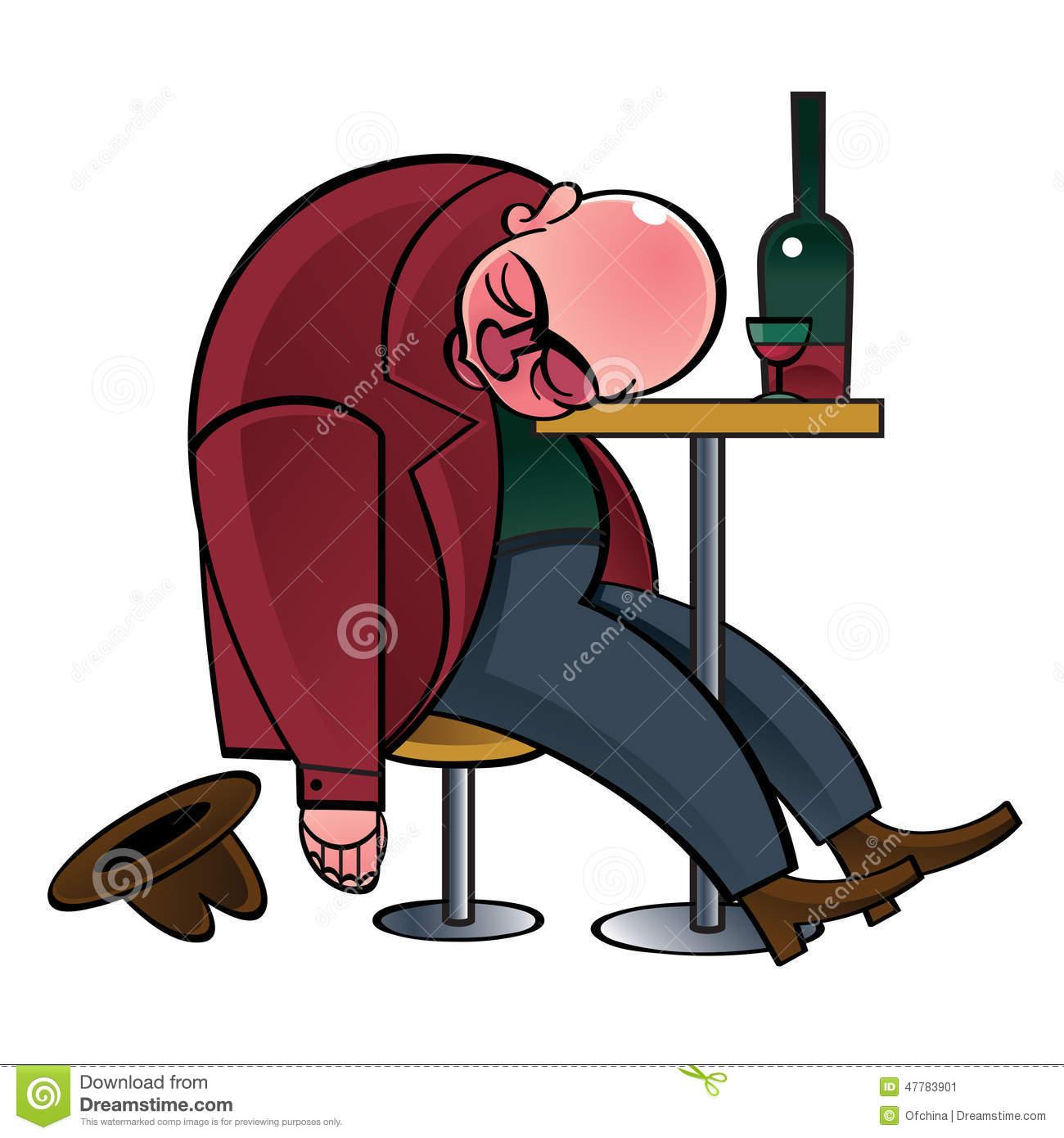 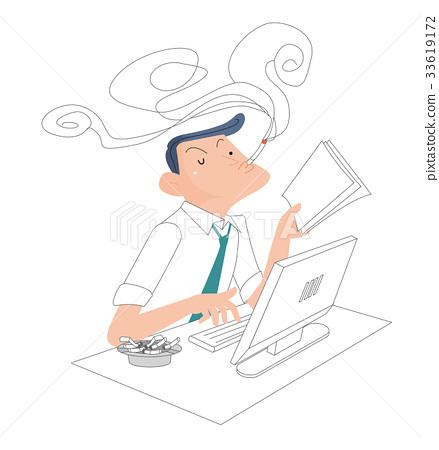 Sam Louis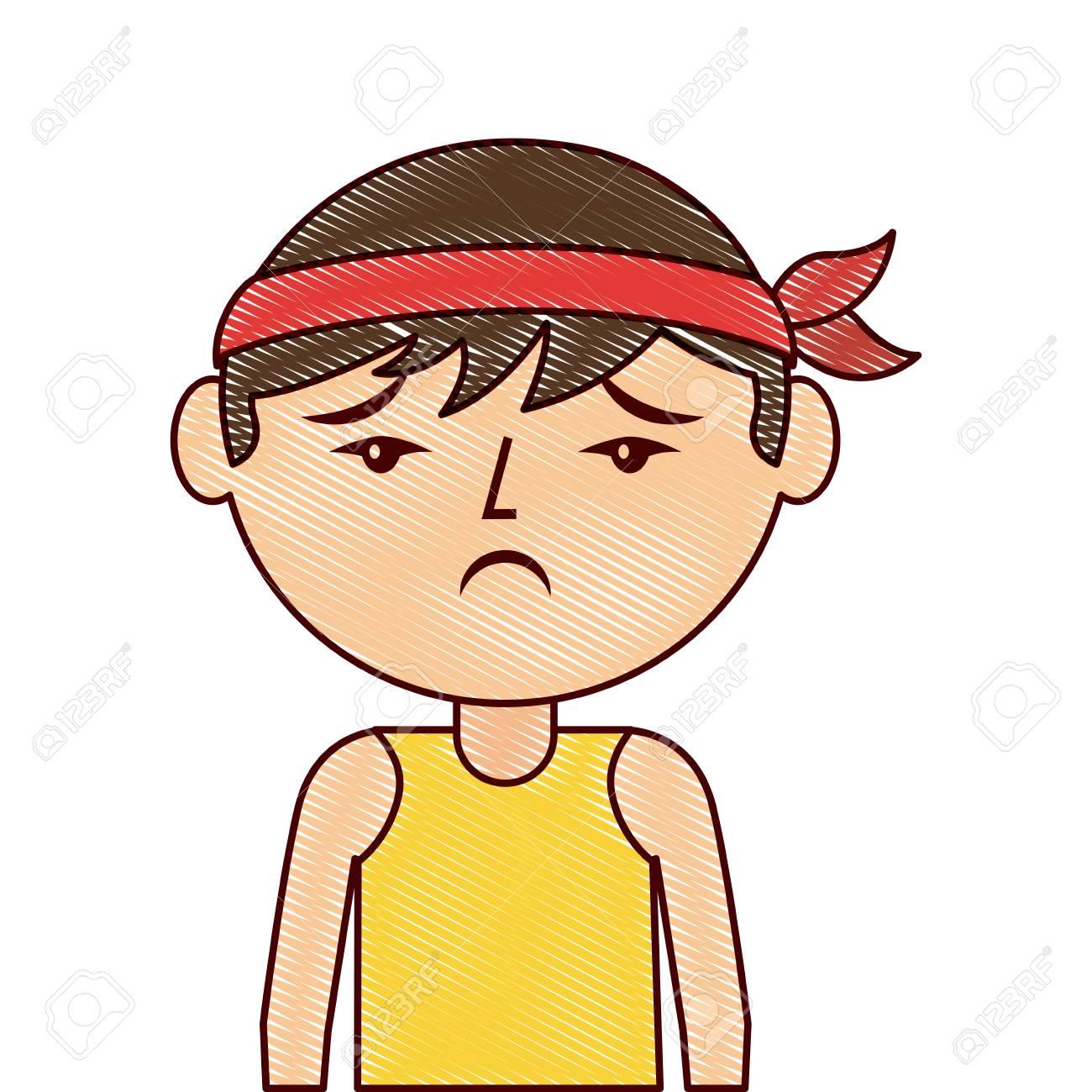 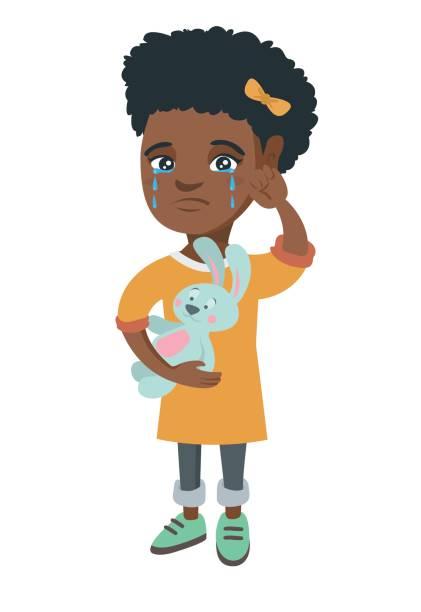 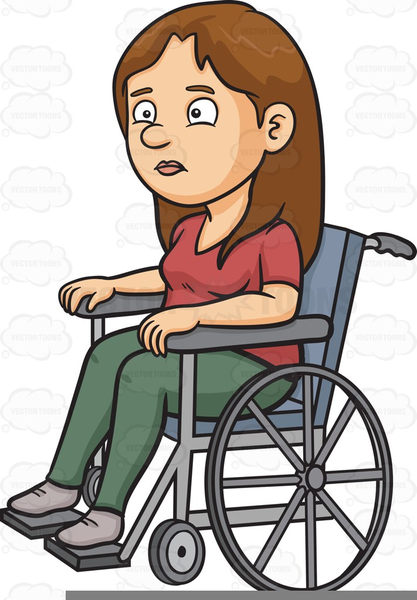 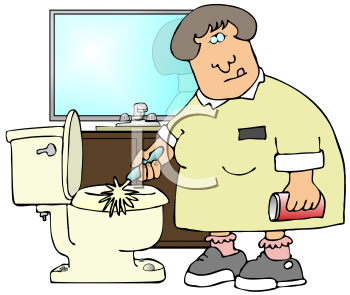 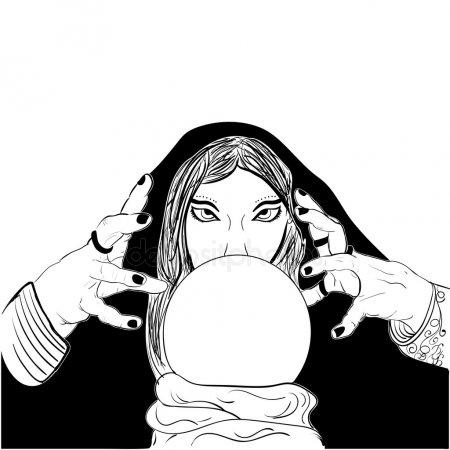 Colonne AColonne B1.  La mère Vartala aimait l’argent.a)    « Une handicapée. Une Noire. Un Jaune. Un nain.  Une à qui il manquait un doigt à chaque main. »1.2.  Pour la mère Vartala s’occuper des enfants n’est guère plus agréable qu’une tâche ménagère.b)   « Il rentrait à la nuit, … »2.3.  Le désir d’argent de la mère Vartala est malsain.c)   « Elle accueillait des enfants pour palper l’argent        de l’État »3.4.  La mère Vartala profitait des cas sociaux d)   « Il travaillait à l’usine. »4.5.  Le père Vartala était un père absent.e)   « Au bout de trois ans, il confondait mon prénom   avec celui du Black. »5.6.  Le père Vartala n’aimait pas sa femme. f)   Accueillir des enfants : « C’est ça ou nettoyer les chiottes. »6.7. Le père Vartala était ouvrier.g)  « …il se démerdait pour passer peu de temps avec       sa femme. »7.8. La père Vartala buvait trop.h)  « …, j’ai déniché le truc pour m’en procurer plus :         je prends ceux que personne ne veut. »8.9. Pour le père Vartala l’individualité de ses enfants n’était pas importante. i)  «saoul » ; « …Les dépôts de vinasse flottait dans          son cerveau. »9.robustes                           valeur                           chiottes                           musculation                           accueillir                 biceps spectaculaires                           personne                           un gaillard                           à viemonstre                           défaut                           disqualifiait                            agressif     prénom                           s’aime                            dangereux                       